常州市二○一六年初中毕业、升学统一文化考试语文试题注意事项： 试题共三部分，6页，计21题。总分值120分。考试时间150分钟。一．积累与运用（共20分）1．把文中加点字的注音和拼音所表示的汉字填在括号内。(2分)杨绛先生的文字淡雅chún（     ）香，如清水芙蓉。她的一生曾遭遇了许多磨难，但都能温wǎn（     ）应对。她写的《干校六记》，文字朴实简白，笔调冷jùn（     ）。既对弱者予以关爱，又透露着刚正不阿（       ）的精神。她认为，一个人不想攀高就不怕下跌，也不用倾轧排挤，可以保其天真，成其自然，潜（       ）心一志完成自己能做的事。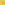 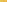 2．下列有关名著内容的表述，不正确的两项是(　　)(3分)A.《骆驼祥子》通过祥子起起落落的拉车生涯，展现了旧北京穷苦人生活的世俗风情，揭示了不合理的社会制度，表达了对下层劳动人民的同情。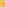 B. 虎妞与祥子结婚后，一心想再拉祥子到人和厂做事，但刘四爷一气之下将人和厂变卖了，虎妞的希望彻底破灭，在万般无奈下出钱给祥子买了一辆人力车。C．《八十天环游地球》围绕福格旅行和菲克斯跟踪两条线索展开故事情节，这两条线既平行又交叉，交叉点就是故事的精彩之处。D. 菲克斯一路跟踪福格，他和改良俱乐部的人合作，阻止福格完成打赌的计划，他处心积虑却一次次落空，最终没能获得高额奖金。E. 在孟买，菲克斯告发福格拐走艾娥达妇人，福格因此被判监禁，幸好有路路通在神庙与僧人打斗时丢失的皮鞋作为证据，福格才得以获释。3．用简明的语言介绍下面这幅漫画。(2分)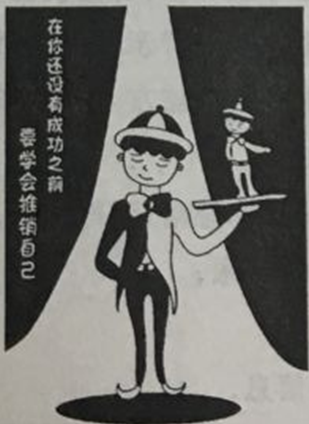 4．在苏轼的这首诗里找一个词语作为诗的题目，并简述理由。(3分)送客客已去，寻花花未开。未能城里去，且复溪边来。父老借问我，使君安在哉。今年好风雪，会见麦千堆。5．为强化规范的汉字教育，有人主张彻底禁止使用繁体字。请综合探究下列图文材料，表明你的态度并分点阐明理由。（4分）汉字发展总体上呈简化趋势，在稳定使用两千余年后，繁体字再次迎来了变革，1956年，新中国开始推广简化字。1971年，联合国正式的中文文件改为简体字，但简体字和繁体字长期并行于联合国工作文件。2001年《国家通用语言文字法》实施，中国正式立法推广简体汉字，并提倡妥善处理繁体字使用问题。2005年，美国主流报纸开始出现简体汉字。2007年，世卫组织发布《传统医学术语国际标准》，由于不同国家使用的中文简体字各有差异，标准的中文部分使用的是繁体字，该标准目前为我国政府承认。近年，不断传出汉字回归繁体字的声音，有两会代表提交了《小学增设繁体字教育的提案》；台湾网友倡议两岸合作开展繁体字申遗工作；新加坡政府在推进简化字的同时，积极鼓励年轻人学会辨认繁体字。接触繁体字途径调查：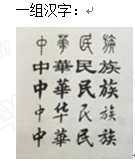 6．默写。(共6分。第5小题2分)⑴可怜身上衣正单，_____      _______。(白居易《卖炭翁》)⑵_______     _________，病树前头万木春。(刘禹锡《酬乐天杨州初逢席上见赠》)⑶故渔者歌曰：“_________      __，              ！”(郦道元《三峡》)⑷古诗词中有不少抒发诗人为国建功立业情怀的经典句子，请写出连续的两句：_________          __，                    。二．阅读理解(共40分)(一)阅读甲、乙两段文言，完成7～10题。(共13分)[甲]至若春和景明，波澜不惊，上下天光，一碧万顷；沙鸥翔集，锦鳞游泳；岸芷汀兰，郁郁青青。而或长烟一空，皓月千里，浮光跃金，静影沉璧，渔歌互答，此乐何极！登斯楼也，则有心旷神怡，宠辱偕忘，把酒临风，其喜洋洋者矣。(范仲淹《岳阳楼记》)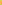 [乙]洞庭为沅湘等九水之委①，岳阳楼峙于江湖交会之间，朝朝暮暮，以穷其吞吐之幻态，此其所以奇也。楼之前为君山，如一雀尾香炉，排拆水面，林木历历可数。故楼之观，得水而壮，得山而妍也。游之日，风日清和，湖平如熨，时有小舫往来，如蝇头细字，着白溪练上②。取酒共酌，意致闲淡。亭午风渐劲，湖水汩汩有声。千帆结阵而来，亦甚雄快。日暮，炮车云生，猛风大起，湖浪奔腾，雪山汹涌，震撼城郭。予时四望惨淡，投箸而起，愀然以悲③，泫然不能自已也④。昔滕子京左迁此地，郁郁不得志，增城楼为岳阳楼。既成，宾僚请大合乐落之，子京曰：“直须凭栏大哭一番乃快！”然其束发登朝⑤，入为名臣，出为名帅，已稍稍展布其才；而又有范公为知己，不久报政最矣⑥，有何可哭？（袁中道《游岳阳楼记》，有删改）注：①委：水流所聚，汇集。②练：白色丝绢。③愀然：形容神色严肃或不愉快。④泫然：水滴下的样子，多指流泪。⑤束发：年纪轻。⑥政最：政绩考核第一等。7．解释下列加点的词语。(4分)⑴至若春和景明：________　　　　　　     ⑵而或长烟一空：________⑶林木历历可数：________                 ⑷泫然不能自已：________⑸左迁此地：________8. 用现代汉语写出下列两个句子的意思。(5分)⑴浮光跃金，静影沉璧。⑵时有小舫往来，如蝇头细字，着白溪练上。9．乙文作者为什么认为滕子京不该靠着岳阳楼栏杆大哭？请用自己的话回答。(2分)10．下列对甲、乙两文的理解和分析，错误的一项是(　　)(2分)A. 甲文描写的是洞庭湖的昼夜之美景，乙文第二段描写的是洞庭湖一日之中的不同景象。B. 甲文中“把酒临风”与乙文中“取酒共酌”两句，都是古代文人借酒释怀的真实写照。C. 乙文描写岳阳楼耸立于江湖交汇的地方，楼前正对着君山，楼的景观因水而雄壮，因山而美丽。D. 乙文作者游岳阳楼时心情是因为时间的推移而变化的，上午“闲淡”，中午“雄快”，傍晚“愀然以悲”。(二)阅读说明文，完成11～15题。(共13分)快递①早在周代，我国便已出现快递制度。据《周礼·秋官》记载，周王朝的官职中设置了主管邮驿、物流的官员“行夫”，其职责要求是“虽道有难，而不时必达”。 实际上，商朝已有近似于现代的快递雏形，这已在殷墟甲骨文中得到证实。②古代快递主要用于政令、军情的传递，民间使用远没有现代广泛。古代快递员被称为“健步”“邮人”“驿足”“递夫”，如果快递变成慢递，或将邮件递错、丢失等，都将被严惩。③汉代设“传驿”，用于传递紧急文书。当时的传驿机构已有专用车，这种专用车叫“传车”。当时，用马车快递叫“传”，用马速递称“驿”。东汉以后，“传车”逐渐被淘汰，马成为快递的主要交通工具，称为“马递”。在投递过程中，一般是“换马不换人”，投递员一般跑完全程。④古代快递对里程、速度都有具体的规定，这叫“程限”。汉代“马递”要求日行四百里，这是当时的速度极限了。隋唐时期，如果是急件，要求日行三百里。更急的，如送赦免文书，则日行五百里。宋代的快递“急脚送”，是在步递和马递的基础上创立的。急脚递并非人力的步递，也是一种马递，要求日行四百里。元代的“急递铺”，更接近今天的快递公司，程限与宋代一样。⑤现代快递是物流服务的重要组成部分，它的特点是“快”，能够在短时间内将物品运达目标地点。但是，由于要经过不同的站点，环节较多，易使物品流失或损坏，安全系数相对较低。⑥现代快递，由于运输方式和客户需求的不同，通常分为不同的快递服务种类，具体如下：⑦目前我国有8000多家快递企业，从业人员达到90多万，已经跃升为全球第二大的快递国家。2015年快递业务量完成206亿件，同比增长48%，最高日处理量超过1.6亿件；快递业务收入2760亿元，同比增长35%；预计2016年业务量完成275亿件，同比增长34%；快递业务收入3530亿元，同比增长28%。中国快递行业目前处于国内快递行业和国际快递巨头竞争激烈的环境中，相对国际快递巨头而言，中国快递企业业务发展程度还很低，现在的快递业务量还不到GDP的0.3%，与发达国家达到GDP的1%相比差距还很大。                                                （根据《读书文摘》等资料整理）11．阅读全文，比较古代快递与现代快递的异同。(3分)12．本文语言准确严谨，请以①第段划线句为例加以简要分析。(2分)13．请指出文章第⑥段使用的说明方法，并分析其作用。(3分)14．用简洁的语言概括什么事现代快递。(3分)15．下列对本文的理解和分析正确的一项是(　　)(2分)A．在我国古代，快递最早出现在商朝，快递员被称为“健步”“邮人”“驿足”“行夫”。B．我国快递业发展很快，已经跃升为全球第二大快递国家，达到了发达国家的水平。C．文章第⑦段主要运用了列数字、作比较的说明方法，让我们对中国快递业的发展形势有了更加具体情形的认识。D．本文采用的说明顺序主要是逻辑顺序，其次是时间顺序，例如文章第④段对“程限”的介绍。(三)阅读小说，完成16～19题。(共14分)雪花的心跳杨琳芳①雪花是一种精灵、一种凄美。喜欢雪花飞扬的姿态，喜欢雪花清纯的模样，总之，方医生认为一年四季，雪是世间最美丽的景致。②当方医生在晨幕四罩中打开房门，想融进雪儿飞舞的欢乐之中去感受雪花的心跳时，不远处雪光映照下有一个黑影一闪不见了。方医生的神经一紧，低头发现自家的门口台阶上放着一个长长的软软的包裹，方医生马上意识到这里边包的是一个孩子，他急忙把包裹抱到房屋温暖的火炉旁，掀开褥子一角，一个大约三个月大的可爱女婴还在甜甜地睡着。医生本能的责任，促使他快速对小女孩做了一个身体检查，五官端正，心肺跳动正常。此时，小女孩睁开紫葡萄一样的双眼，绽开一脸玫瑰般的笑靥。③可当方医生扯下套在小女孩脚上的毛袜时，突然发现女孩的脚有残疾，他无奈地苦笑着想，谁让自己被人称作针灸大师呢？方医生喜欢雪，从此就给小女孩起名叫雪儿，把拣到雪儿这一天的日子定为她的生日。④三年过去，雪儿在方医生的精心治疗下，脚已基本正常。活泼可爱的雪儿在房间里奔来跑去，不时给方医生一家和病人带来阵阵的笑声。但让方医生感到困惑的是，三年来，他总是感到有个黑影幽灵一般在他周围徘徊，这个黑影到底是谁呢？他究竟要做什么？⑤又是一个雪天，方医生一家正给雪儿过生日，一对中年夫妇提着一大兜礼品来到方医生家。中年男人说：“方医生，去年冬天我来城里办事，突然犯了胃病，是你一针扎下去，治好了我的病，还没要我一分钱，你瞧，一直到今天，我才来向您表示感谢。”方医生搜寻了所有的记忆，最后还是记不起来，只好很含糊地应答：“那没什么，那没什么。”中年男人说：“是啊！您看好了那么多的病人，记不住他们的情况了，可病人一辈子不会忘记您啊！”末了，和中年男人一块来的女人抱起雪儿左看右看，上看下看，眼里噙着泪水说：“你们的女儿可真漂亮呀！”雪儿用手擦拭着她的泪说：“阿姨，你哭了？”女人放下雪儿，把脸扭了过去。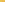 ⑥中年夫妇走后，心生窦疑的方医生忙打开礼包，只见里面有三套不同季节的女孩服装和一些零食，下面还压着一封信。他急忙展信细看，只见信中这样写道：⑦尊敬的方医生，我是三王庄的一个养蜂人，几年来，在你眼前晃动的那个黑影就是我。三年前女儿出生，我和妻子就发现了她的脚有残疾，要治好女儿的病需要花很多的钱。知道你是方圆百里的针灸名医，治好了不少有脚疾的人，于是我们心一横，就做出了这样不道德的事，想再要个健康的男孩传宗接代。之后，我们如愿以偿，可儿子不久前又因病夭折了，我们的生活灰暗到了极点。我无数次跑到您家门口远远望着聪明、乖巧、跑来跑去的雪儿，还无数次整晚守候在你家的窗前，聆听雪儿的笑声。有几次，我甚至萌生了趁你们不注意偷走她的念头，但每当听到你们全家人的欢声笑语，看到雪儿幸福健康地成长，良心就会受到谴责。我很惭愧，后悔自己无情地丢弃了义务和责任，从此永远失去了女儿……方医生，我已和妻子订好了南下的火车票，准备到南方放蜂发展去，等到雪儿上大学的时候，为她准备一笔丰厚的学费，也好弥补我们一生的过失，弥补对您和雪儿的亏欠，这是我们夫妻唯一的心愿了！王心悔。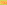 ⑧未看完信，方医生早已泪盈眼眶。雪儿像为亲生母亲擦试泪水一样为方医生擦去眼角淌下的泪，稚气地问：“爸爸，你为什么也哭啊？纸上写的什么，给我念念好吗？”⑨方医生抱起雪儿缓缓站起来，凝望着窗外翩翩起舞的雪花，像往日感受雪花的心跳一样，感受着雪儿的心跳，他亲了亲雪儿红苹果般的脸说：“等到你考上大学的时候，一定会念给你听的。（选自《精选小小说》，有删改）16．请从方医生的角度，将小说的主要情节补充完整。(2分)                    困惑黑影                         感受心跳17．仔细品味第⑤段中划线的句子，联系上下文，揣摩“女人”此刻的心理活动。(3分)18．联系全文，说说你对第①段中划线句子的理解。(4分)19．结合文章内容，分析方医生是一个怎样的人。（3分）20．下列对本文的理解和分析不正确的一项是(2分)A．文中两处写雪儿擦拭大人的泪水，前者表现雪儿的乖巧，后者表现方医生的担忧。B．那封信的作用主要有：解释雪儿被抛弃的原因，推动情节发展，升华小说主旨。C．小说题目形象深刻，雪花高洁，故事曲折，揭示出激荡人心的复杂的人性人情之美。D．方医生不仅医治了雪儿的身体残疾，更医治了雪儿父母的思想残疾。三．作文(共60分)21．族群、人群、群众、群体，群的形态丰富多彩；群的便捷、群的力量、群的适应，群的挑战无处不在。微信平台可以汇聚相距遥远的一群亲戚，校本课程能够召集趣味相近的一群同学，大自然更能轻松招引热爱阳光的一群群旅友……不知不觉。我们就会融入群的洪流。请以“群”为题，写一篇文章。要求：①要有自己的经历、体验和感悟，不得抄袭；②除诗歌、戏剧外，文体不限；③不少于600字；④请勿透露考生个人信息。课本书籍47.83%古建筑[来源:Zxxk.Com]60.87%邮件信件19.57%媒体47.83%[来源:学§科§网Z§X§X§K]字画60.87%其他6.52%类别类型特点运输方式航空快运最为快捷，已经成为快递的常用方式之一运输方式公路快运是目前运输量最大的快递方式运输方式铁路快运运量大、安全、准时运输方式水上快运适合大宗物品尤其是有时间需求的特殊物品的运输。运输速度特快专递门到门或桌到桌服务，速度更快，多是紧急的小物品，以文件和小包裹为主运输速度一般快递速度和安全系数都一般，适合一般物品